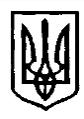 У К Р А Ї Н АЧернівецька міська радаУ П Р А В Л I Н Н Я       О С В I Т Ивул. Героїв Майдану, 176, м. Чернівці, 58029 тел./факс (0372) 53-30-87E-mail: osvitacv@gmail.com  Код ЄДРПОУ №02147345Запрошення до участі в проведенні переговорної процедури закупівліУправління освіти Чернівецької міської ради запрошує Товариство з додатковою відповідальністю «Івано-Франківський міськмолокозавод» взяти участь у процедурі закупівлі Код ДК 021:2015: 15540000-5 – Сирні продукти (Сирні продукти (Сир кисломолочний)) за переговорною процедурою.Станом на 15.02.2022р. замовником було двічі проведено закупівлю за процедурою відкритих торгів з публікацією англійською мовою. За результатами проведення відкритих торгів від 28.12.2021р. (UA-2021-11-26-007127-a) та від 14.02.2022р. (UA-2022-01-12-005415-a) торги було відмінено, в зв’язку з поданням для участі менше двох тендерних пропозицій. Підстави застосування переговорної процедури: Відповідно до п.1 ч.2 ст.40 Закону України «Про публічні закупівлі», переговорна процедура закупівлі застосовується замовником як виняток у разі: «якщо було двічі відмінено процедуру відкритих торгів, у тому числі частково (за лотом), через відсутність достатньої кількості тендерних пропозицій, визначеної цим Законом. При цьому предмет закупівлі, його технічні та якісні характеристики, а також вимоги до учасника процедури закупівлі не повинні відрізнятися від вимог, що були визначені замовником у тендерній документації».Враховуючи вищесказане, а також беручи до уваги, що ТДВ «Івано-Франківський міськмолокозавод» є учасником, який подав тендерну пропозицію під час проведення закупівлі UA-2022-01-12-005415-a, є необхідність провести за переговорною процедурою закупівлю Сирні продукти (Сир кисломолочний) (код ДК 021:2015: 15540000-5 – Сирні продукти) з ТДВ «Івано-Франківський міськмолокозавод» (76003, Івано-Франківська обл., місто Івано-Франківськ, вул. Ушинського, будинок 2, код ЄДРПОУ 00445676).Загальна вартість закупівлі становить: 5 811 000,00 грн. за рахунок коштів бюджету громади. Термін поставки товару: До 31 грудня 2022р.Місце поставки товару: кожний окремий заклад освіти м. Чернівців зазначений в Додатку 2.Обсяг поставки товару: Сир кисломолочний – 44 700 кг.Обґрунтування очікуваної вартості та/або розміру бюджетного призначення: Розрахунок здійснений відповідно до листа Міністерства фінансів України від 13.08.2020 №05110-14-6/25074, постанови Кабінету Міністрів України від 29.07.2020 №671 «Про схвалення Прогнозу економічного і соціального розвитку України на 2021-2023 роки», на підставі розрахунку вартості продуктів харчування з врахуванням основних положень примірної методики визначення очікуваної вартості предмета закупівлі, затвердженої наказом Міністерства розвитку економіки, торгівлі та сільського господарства України 18.02.2020 № 275, з урахуванням індексу ціни та цін на продукти харчування, яка надана Головним управлінням статистики у Чернівецькій області області та відповідно до постанови Кабінету Міністрів України від 22.11.2004 №1591 «Про затвердження норм харчування у навчальних та дитячих закладах оздоровлення та відпочинку».Обґрунтування технічних та якісних характеристик: Якісні та технічні характеристики товару обумовлені вимогами: Сир кисломолочний – ДСТУ 4554:2006. Харчування дітей у закладах освіти здійснюється відповідно до Інструкції з організації харчування дітей у дошкільних навчальних закладах, затверджену наказом Міністерства освіти і науки України, Міністерства охорони здоров’я України від 17.04.2006 №298/227 (із змінами, 
далі – Інструкція), «Санітарного регламенту для закладів загальної середньої освіти», затвердженого наказом Міністерства охорони здоров’я України 25 вересня 2020 року 
№ 2205. Поставка товару має здійснюватися учасником-переможцем у 2021 році до комори кожного закладу окремо, згідно з графіком та маршрутом постачання на підставі заявок Замовника на кожний заклад освіти окремо. Учасник переможець зобов’язується виконувати вимоги чинного законодавства України, а в частині обов’язків суб’єктів підприємницької діяльності, що постачають товари, а також Закону України «Про технічні регламенти та оцінку відповідності» (зі змінами) та наказу Міністерства охорони здоров’я України від 19.07.2012 № 548 «Про затвердження Мікробіологічних критеріїв для встановлення показників безпечності харчових продуктів». Товар не повинен містити генетично модифіковані організми (ГМО) та повинен відповідати Закону України «Про основні принципи та вимоги до безпечності та якості харчових продуктів», мікробіологічним критеріям затвердженим наказом МОЗУ №548 від 19.07.2012р. та державним санітарним правилам та нормам ДСанПіН 8.8.1.2.3.4-000-2001 затвердженим Постановою Головного державного санітарного лікаря України №137 від 20.09.2001 р. Відповідність господарської діяльності постачальника вимогам Закону України № 771/97-ВР «Про основні принципи та вимоги до безпечності та якості харчових продуктів» та наказу Міністерства аграрної політики та продовольства України від 01.10.2012 р. № 590 «Про затвердження Вимог щодо розробки, впровадження та застосування постійно діючих процедур, заснованих на принципах Системи управління безпечністю харчових продуктів (НАССР)».Запрошуємо Товариство з додатковою відповідальністю «Івано-Франківський міськмолокозавод» на переговори щодо погодження ціни пропозиції та основних вимог до Договору про закупівлю. Переговори відбудуться 18.02.2022р. о 09:00 год. за адресою: 
м. Чернівці, вул. Героїв Майдану, 176, каб. 94. Замовник встановлює необхідні вимоги стосовно спроможності учасника постачати товар:в частині наявності в учасника процедури закупівлі обладнання, матеріально-технічної бази та технологій;в частині наявності документально підтвердженого досвіду виконання аналогічного (аналогічних) за предметом закупівлі договору (договорів);в частині відповідності вимогам ст.17 Закону України «Про публічні закупівлі».Просимо надати у термін до проведення переговорів, а саме: до 12:00 год. 17.02.2022р. документально підтверджену інформацію (у паперовій формі) про відповідність вищезазначеним вимогам та інші документи, а саме:Ціну пропозиції за встановленою формою (Додаток 3);Документи про наявність в учасника процедури закупівлі обладнання, матеріально-технічної бази та технологій (Додаток 4);Документи про наявність підтвердження досвіду виконання аналогічного (аналогічних) договору (договорів) (Додаток 4);Інформація про відповідність Учасника вимогам, встановленим ст.17 Закону України «Про публічні закупівлі» (Додаток 4);Інші документи (Додаток 4).Учасник переговорів (Переможець) у строк, що не перевищує десять днів з дати оприлюднення в електронній системі закупівель повідомлення про намір укласти договір, повинен надати документи, що підтверджують відсутність підстав, визначених ст.17 Закону. Перелік документів, які надаються учасником-переможцем переговорів для підтвердження відсутності підстав, визначених ст.17 Закону наведено в Додатку 4.Додатки:-Додаток 1 «Технічна характеристика (специфікація)»-Додаток 2 «Навчальні заклади та дитячі садки м. Чернівців»-Додаток 3 «Форма пропозиції»-Додаток 4 «Перелік документів, які надаються учасником для підтвердження відповідності пропозиції кваліфікаційним критеріям та іншим вимогам»-Додаток 5 «Проект договору»ДОДАТОК 1ТЕХНІЧНА ХАРАКТЕРИСТИКА (СПЕЦИФІКАЦІЯ)До уваги учасників: Вважати зазначені у Технічних характеристиках (специфікації) посилання на конкретні марку чи виробника, або конкретний процес, що характеризує продукт чи послугу певного суб’єкта господарювання, чи на торгову марку, патент, тип, або конкретне місце походження, чи спосіб виробництва такими, що містять вираз «або еквівалент».Особливі вимоги:	  - Доставка Товару, проведення навантажувально-розвантажувальних робіт, забезпечується Постачальником власними силами. Постачальник гарантує Замовнику беззаперечну доставку Товару до закладу Замовника в певний час,  необхідній кількості, без пошкоджень, безпосередньо та відповідно до вимог Замовника.       Учасник-переможець (Постачальник) зобов’язаний:	 - При поставці кожної окремої партії товару надати замовнику та в кожний дошкільний заклад освіти копію рішення про державну реєстрацію потужностей оператора ринку.        - При поставці кожної окремої партії товару забезпечити наявність у водія та експедитора чинної особової медичної книжки.        - Здійснювати поставку товару санітарно-очищеним транспортом.ДОДАТОК 2Навчальні заклади та дитячі садки м. ЧернівцівДОДАТОК 3ПРОПОЗИЦІЯ учасника переговорної процедуриПодаємо на участь у процедурі відкритих торгів на закупівлю: Сирні продукти (Сир кисломолочний) свою пропозицію.1.Повне найменування учасника - суб’єкта господарювання ______________________2.Ідентифікаційний код за ЄДРПОУ___________________________________________3.Юридична адреса_________________________________________________________4.Поштова адреса (місце знаходження)________________________________________5.Телефон, факс, e-mail _____________________________________________________Особа, уповноважена для укладання договору__________________________ (П.І.Б., тел.)Керівник (уповноважена особа)                                         ПідписДОДАТОК 4Перелік документів, які надаються учасником для підтвердження відповідності пропозиції кваліфікаційним критеріям та іншим вимогам І. Документально підтверджена інформація про відповідність Учасника кваліфікаційним критеріям згідно ст.16 Закону  України «Про публічні закупівлі»:1.1. Документи про підтвердження наявності в учасника процедури закупівлі обладнання, матеріально-технічної бази та технологій:1.1.1. Інформаційна довідка за формою таблиці (наведено нижче) щодо наявності транспортних засобів).ІНФОРМАЦІЯпро наявність транспортних засобів * якщо Учасник є власником, зазначається "власний", в інших випадках – зазначається правові підстави залучення” транспортних засобів, основних будівельних (дорожніх) машин, механізмів, обладнання та устаткування тощо (договір оренди, лізингу або в інший спосіб, визначений законодавством України);** зазначається номер та дата документу, які Учасник надав як підтверджуючий приналежності відповідно до  графи 5 Таблиці.      Наявність відповідної транспортного засобу для здійснення доставки товару:-Автомобілі, що відповідають вимогам щодо перевезення продовольчих товарів – не менше 1 од.В підтвердження інформації, зазначеної в довідці, Учасник надає посвідчені відповідно до умов документації копії свідоцтв про реєстрацію транспортних засобів.Якщо транспортний засіб не є власністю Учасника, а залучений на інших правових підставах, то Учасник додатково подає:посвідчені відповідно до умов документації копії договорів дійсних та чинних, протягом всього строку* виконання договору про закупівлю: оренди (лізингу), суборенди та ін.;У випадку подання Учасником копій договорів, які є в силу закону нікчемними, такі договори не є належним підтвердженням відповідності учасника кваліфікаційному критерію «наявність в учасника процедури закупівлі обладнання, матеріально-технічної бази та технологій».1.1.2. Інформаційна довідка за формою таблиці (наведено нижче) щодо наявності матеріально-технічної бази: складських приміщень або приміщення для зберігання готової продукції(товару), обладнаний у відповідності до вимог чинного законодавства:ІНФОРМАЦІЯпро перелік матеріально-технічної бази (складських приміщень)*якщо Учасник є власником, зазначається "власний", в інших випадках - зазначається  правові підстави залучення”  (договір оренди або в інший спосіб, визначений законодавством України);** зазначається номер та дата документу, які Учасник надав як підтверджуючий приналежності відповідно до графи 4 Таблиці. В підтвердження інформації викладеної в довідці Учасник надає:посвідчена(і) відповідно до умов документації копію(ї) документу(ів), який(і) підтверджує(ють) право власності Учасника на об’єкт(и), перелічені Учасником в графі 2 Таблиці  або посвідчена(і) відповідно до умов документації копію(ї) договору(ів) дійсного(их) та чинного(их), протягом всього строку* виконання договору про закупівлю: оренди, суборенди та ін.1.2. Документи про наявність підтвердження досвіду виконання аналогічного (аналогічних) договору (договорів).1.2.1. Копія не менше одного аналогічного договору (аналогічними вважаються договори щодо поставки молочних продуктів харчування) з усіма додатками та додатковими угодами (якщо таке мало місце) за період виконання у поточному або за попередні роки (крім інформації, що становить комерційну таємницю); До уваги учасників: Враховується лише той договір, який був виконаний в повному обсязі 1.2.2.Документи, які підтверджують виконання договору, наданого згідно пп.1.2.1:        - копія відгуку від замовника з інформацією про повне виконання аналогічного договору.ІІ. Інформація про відповідність Учасника вимогам, встановленим ст. 17 Закону України «Про публічні закупівлі»:Інформація, яку повинен надати учасник (в довільній формі) у складі пропозиції для встановлення відсутності підстав, визначених у ст.17 Закону України «Про публічні закупівлі»: 2. Довідка про відсутність підстав для відмови в участі у процедурі закупівлі, в якій Учасник повинен підтвердити наступне:Відомості про _______________ (найменування Учасника) не внесено до Єдиного державного реєстру осіб, які вчинили корупційні або пов’язані з корупцією правопорушення (для юридичних осіб);Службову (посадову) особу учасника _______________ (ПІБ службової (посадової) особи учасника), яку уповноважено учасником представляти його інтереси під час проведення процедури закупівлі, фізичну особу, яка є учасником не було притягнуто згідно із законом до відповідальності за вчинення корупційного правопорушення або правопорушення пов’язаного з корупцією;_______________ (найменування учасника) протягом останніх трьох років не притягувався до відповідальності за порушення, передбачене пунктом 4 частини другої статті 6, пунктом 1 статті 50 Закону України «Про захист економічної конкуренції», у вигляді вчинення антиконкурентних узгоджених дій, що стосуються спотворення результатів торгів (тендерів);_______________ (найменування учасника), не було засуджено за кримінальне правопорушення, вчинене з корисливих мотивів (зокрема пов’язане з хабарництвом та відмиванням коштів), судимість з якої не знято або не погашено у встановленому законом порядку (для фізичних осіб);Службова (посадова) особа учасника _______________ (ПІБ службової, посадової особи учасника), яка підписала пропозицію (або уповноважена на підписання договору в разі переговорної процедури закупівлі), не була засуджена за кримінальне правопорушення, вчинене з корисливих мотивів (зокрема пов'язаний з хабарництвом, шахрайством та відмиванням коштів), судимість з якої не знято або не погашено у встановленому законом порядку;_______________ (найменування учасника) не визнано у встановленому законом порядку банкрутом та стосовно нього не відкрита ліквідаційна процедура;У єдиному державному реєстрі юридичних осіб, фізичних осіб-підприємців та громадських формувань, наявна інформація, передбачена п.9 ч.2 ст.9 Закону України «Про державну реєстрацію юридичних осіб, фізичних осіб-підприємців та громадських формувань» (крім нерезидентів);  _______________ (найменування учасника (крім нерезидентів)) має антикорупційну програму чи уповноваженого з реалізації антикорупційної програми, якщо вартість закупівлі товару (товарів), послуги (послуг) або робіт дорівнює чи перевищує 20 мільйонів гривень (в тому числі за лотом) (для юридичних осіб);_______________ (найменування учасника) не є особою, до якої застосовано санкцію у виді заборони на здійснення у неї публічних закупівель товарів, робіт і послуг згідно із Законом України «Про санкції»;Службову (посадову) особу учасника _______________ (ПІБ службової (посадової) особи учасника), яку уповноважено учасником представляти його інтереси під час проведення процедури закупівлі, фізичну особу, яка є учасником не було притягнуто згідно із законом до відповідальності за вчинення правопорушення, пов’язаного з використанням дитячої праці чи будь-якими формами торгівлі людьми;_______________ (найменування учасника) не має заборгованості із сплати податків і зборів (обов’язкових платежів), крім випадку якщо такий учасник здійснив заходи щодо розстрочення і відстрочення такої заборгованості у порядку та на умовах, визначеним законодавством країни реєстрації такого учасника;_______________ (найменування учасника) виконав свої зобов’язання за раніше укладеним договором про закупівлю (якщо такий договір було укладено з цим самим замовником).ІІІ. Інші документи:3.1. Копія виписки з протоколу засновників, або копія наказу про призначення, або довіреність, або доручення або інший документи, що підтверджує повноваження посадової особи або представника учасника процедури закупівлі (якщо така(ий) визначена учасником) щодо підпису документів пропозиції та укладання договору. Надаються копії: довідки про присвоєння ідентифікаційного коду та паспорту (1-3 сторінки) або паспорту у формі ID-картки (всі сторони) особи, що підписала пропозицію.3.2. Для фізичних осіб, в тому числі для фізичних осіб-підприємців: копії довідки про присвоєння ідентифікаційного коду та паспорту (1-3 сторінки) або паспорту у формі ID-картки (всі сторони).3.3. Документи про підтвердження необхідних технічних, кількісних, якісних характеристик предмета закупівлі: - Гарантійний лист із зазначенням технічних, якісних, кількісних характеристик товару відповідно до вимог, визначених замовником у Додатку 1 та із обов’язковим зазначенням всіх Особливих вимог, вказаних у Додатку 1 документації.3.4. Довідка у довільній формі за підписом учасника (уповноваженого представника) з інформацією про найменування та адресу виробника продукції, яка пропонується до постачання.3.5. Інформаційна довідка у довільній формі за підписом учасника (уповноваженого представника) про обов’язок учасника дотримуватися вимог чинного законодавства із захисту довкілля при постачанні товару, що є предметом закупівлі.3.6. Інформаційна довідка в довільній формі за підписом учасника (уповноваженого представника) із зобов’язанням не постачати товар виробництва країни-агресора – Російської Федерації.3.7. Лист-згода в довільній формі за підписом учасника (уповноваженого представника) на обробку, використання, поширення та доступ до персональних даних на посадову особу або представника учасника процедури закупівлі (якщо така(ий) визначена учасником) щодо підпису документів пропозиції.3.8. Лист в довільній формі за підписом учасника (уповноваженого представника) про згоду з Проектом договору.3.9. Копія акту Держпродспоживслужби, складеного за результатами заходів державного контролю (нагляд) щодо додержання Учасником вимог законодавства стосовно додержання операторами ринку вимог законодавства про харчові продукти та корми, здоров’я та благополуччя тварин, виданого у попередні періоди (згідно Наказу Міністерства аграрної політики і продовольства України від 08.08.2019 року № 447 “Про затвердження форми акта, складеного за результатами проведення планового (позапланового) заходу державного контролю (інспектування) стосовно додержання операторами ринку вимог законодавства про харчові продукти та корми, здоров’я та благополуччя тварин”.Документи, що подаються Переможцем переговорної процедури закупівліПереможець у строк, що не перевищує десять днів з дати оприлюднення в електронній системі закупівель повідомлення про намір укласти договір, повинен надати документи, що підтверджують відсутність підстав, визначених ст.17 Закону. Перелік документів, які надаються учасником-переможцем для підтвердження відсутності підстав, визначених ст. 17 Закону1. Документ про відсутність судимості за кримінальне правопорушення, учинене з корисливих мотивів (зокрема пов'язаний з хабарництвом та відмиванням коштів), судимість з якої не знято або не погашено у встановленому законом порядку та Документ про притягнення згідно із законом до відповідальності за вчинення правопорушення, пов’язаного з використанням дитячої праці чи будь-якими формами торгівлі людьми: 1.1. Довідка, видана Міністерством внутрішніх справ України для надання фізичним особам   відомостей про притягнення до кримінальної відповідальності, відсутність (наявність) судимості або обмежень, передбачених кримінально-процесуальним законодавством України. (щодо учасника-фізичної особи підприємця)Довідка має бути з інформацією станом не більше місячної давнини від дати оприлюднення в електронній системі закупівель повідомлення про намір укласти договір про закупівлю.2. Документ про відсутність судимості за кримінальне правопорушення, учинене з корисливих мотивів (зокрема пов'язане з хабарництвом, шахрайством та відмиванням коштів), судимість з якої не знято або не погашено у встановленому законом порядку та Документ про притягнення згідно із законом до відповідальності за вчинення правопорушення, пов’язаного з використанням дитячої праці чи будь-якими формами торгівлі людьми: 2.1. Довідка, видана Міністерством внутрішніх справ України для надання фізичним особам   відомостей про притягнення до кримінальної відповідальності, відсутність (наявність) судимості або обмежень, передбачених кримінально-процесуальним законодавством України. (щодо службової (посадової) особи учасника, яка підписала пропозицію та яку уповноважено учасником представляти його інтереси під час проведення процедури закупівлі)Довідка має бути з інформацією станом не більше місячної  давнини від дати оприлюднення в електронній системі закупівель повідомлення про намір укласти договір про закупівлю.3. Документ, що підтверджує відсутність заборгованості із сплати податків і зборів (обов’язкових платежів):3.1. Довідка, видана Державною податковою службою України про відсутність заборгованості з платежів, контроль за справляння яких покладено на контролюючі органи, форма якої затверджена наказом Міністерства фінансів України від 03.09.2018р. №733. Довідка має бути дійсною станом на дату подання документів Замовнику у статусі переможця процедури закупівлі, тобто після отримання повідомлення про намір укласти договір.До уваги: Вищевказана довідка подається у разі, якщо інформація не була сформована  автоматично в електронній системі закупівель в результаті інтеграції електронної системи закупівель з інформаційними системами  Державної фіскальної служби України.У разі наявності у переможця процедури закупівлі заборгованості по сплаті податків і зборів (обов’язкових платежів) надається інформація про прийняття відповідного рішення органу доходів і зборів та укладення договору про розстрочення (відстрочення) відповідно до наказу Міністерства доходів і зборів України від 10.10.2013р. №574. 4. Переможець процедури закупівлі, який перебуває в обставинах, зазначених у ч.2 ст.17 Закону,  надає підтвердження вжиття заходів для доведення своєї надійності, не зважаючи на наявність відповідної підстави для відмови в участі у процедурі закупівлі. Для цього суб’єкт господарювання (переможець процедури закупівлі) повинен довести, що він сплатив або зобов’язався сплатити відповідні зобов’язання та відшкодування завданих збитків. ДОДАТОК 5Проект договору №_____про закупівлю товару за бюджетні коштимісто Чернівці                                                                                    _____________  року	Управління освіти Чернівецької міської ради (надалі іменується “Замовник”), місцезнаходження якого: м. Чернівці, вул. Героїв Майдану, 176,  код ЄДРПОУ 02147345, в особі _________________________, який(а) діє на підставі Положення, з однієї Сторони, та ___________________________ (надалі іменується “Постачальник”), місцезнаходження якого: _______________, ідентифікаційний код ЄДРПОУ__________ в особі ____________________, з другої Сторони, разом в тексті Договору згадуватимуться, як Сторони, UA- ________________, уклали цей Договір про таке:1. Предмет Договору1.1. Постачальник зобов’язується поставити Замовнику Сирні продукти (Сир кисломолочний) ДК 021:2015: 15540000-5 – Сирні продукти (надалі – Товар), зазначений у специфікації (додаток №1 до цього Договору), а Замовник – прийняти і оплатити такий Товар.1.2. Найменування та кількість Товару:  Сир кисломолочний – 44 700 кг.1.3. Обсяги закупівлі Товару можуть бути зменшені залежно від реального фінансування видатків.                                                                           2. Якість Товару2.1. Постачальник повинен передати (поставити) Замовнику Товар, якість якого відповідає ДСТУ 4554:2006 та загальним вимогам до раціонального харчування дітей у дошкільних навчальних закладах.2.2. Товар не повинен  містити генетично модифікованих організмів (ГМО).2.3. Товар повинен відповідати показникам безпечності та якості для харчових продуктів, чинним нормативним документам, затвердженим у встановленому законодавством порядку, відповідати вимогам Законів України «Про безпечність та якість харчових продуктів», «Про дитяче харчування», спільних наказів МОН України та МОЗ України №298/227 «Про затвердження Інструкції з організації харчування дітей у дошкільних закладах», №620-563 «Щодо невідкладних заходів з організації харчування дітей у дошкільних, загальноосвітніх, позашкільних навчальних закладах».2.4. Постачальник гарантує якість товару та підтверджує це копією сертифікату якості, та/або декларацією виробника, та/або іншим документом, що підтверджує якість, безпеку, та походження товару. Під час поставки кожної партії (частини) товару Постачальник надає копії вказаних документів в кожний окремий заклад освіти.2.5. Товар,  що постачається, має  залишковий термін придатності не менше 90% від повного терміну придатності. При цьому, Замовник повинен забезпечити відповідні умови зберігання поставленого Товару.2.6. Якщо протягом гарантійного терміну Товар виявиться дефектним, неякісним або таким, що не відповідає умовам цього Договору, Постачальник зобов’язаний замінити дефектний Товар протягом 1-го робочого дня. Всі витрати, пов’язані з заміною Товару неналежної якості несе Постачальник. 2.7. Дія п. 2.6. не розповсюджуються на випадки недотримання правил зберігання Товару Замовником.2.8. На упаковці Товару повинно бути нанесено водостійкою фарбою найменування виробника, склад продукту харчування, строк зберігання, дата виготовлення/дата кінцевого терміну вживання, тощо. Маркування на етикетці повинно забезпечити чітке читання у доступній для сприйняття формі. Етикетування харчових продуктів повинно відповідати вимогам, зазначеним Законі України №771/97 – ВР «Про безпечність та якість харчових продуктів» зі змінами.3. Ціна Договору3.1. Ціна цього Договору становить _________________грн. з/без ПДВ, у т.ч. ПДВ – _________ грн.3.2. В ціну Товару враховано витрати на беззаперечну доставку Товару до закладу в певний час, необхідній кількості, без пошкоджень.3.3. Ціна Договору може коригуватись залежно від потреб Замовника та виділених асигнувань на дану закупівлю. З метою уникнення випадків закупівлі Товару за завищеними цінами, Замовник має право ініціювати зменшення ціни Товару. Підставою для зменшення ціни (в т.ч. за одинцю Товару) є інформаційні  дані з установ, організацій, відповідно до їх компетентності.3.4. Зміни ціни за одиницю Товару не більше як на 10 відсотків у сторону збільшення у разі коливання ціни такого товару на ринку можлива не раніше, ніж через дев’яносто календарних днів з дати укладення Договору. 3.5. Належним підтвердженням факту коливання ціни Товару на ринку є довідка (лист, тощо) органу (установи, організації), який уповноважений надавати такі відомості.4. Порядок здійснення оплати4.1. Розрахунки проводяться шляхом оплати Замовником, після пред’явлення Постачальником накладних на оплату Товару. Замовник  протягом 7 (семи) банківських  днів, з дати отримання накладних та надходження коштів, подає доручення на здійснення платежу в органи Державної казначейської служби України  в м. Чернівцях. Оплата здійснюється органами Державної казначейської  служби України в м. Чернівцях в межах наявного фінансового ресурсу на єдиному казначейському рахунку. При цьому  розрахунок за поставлений Товар може бути відстрочено до 30 (тридцяти) календарних днів, але не пізніше 31.12.2022 р.4.2. Датою оплати Замовником Товару є дата надходження грошових коштів на рахунок Постачальника4.3. Фінансування  Договору здійснюється з міського бюджету на 2022 рік. Платіжні зобов’язання за цим договором виникають при наявності відповідного бюджетного призначення (бюджетних асигнувань) на 2022 рік.4.4. Розрахунки за поставлений Товар здійснюються органами державної казначейської служби України в м. Чернівцях.5. Поставка Товару5.1. Строк  поставки  Товару: до 31 грудня 2022 р.5.2. Поставка Товару за Договором здійснюється транспортом Постачальника, який відповідає санітарним вимогам, за вимогою Замовника до 14:00 год.5.3. Місце поставки Товару: кожний окремий заклад освіти м. Чернівців: 
ДНЗ №1 (вул. Шевченка, 18-20), ДНЗ №2 (вул. Узбецька, 29), ДНЗ №3 (вул. Кармелюка, 43-а), ДНЗ №4 (вул. Руська, 15), ДНЗ №5 (вул. Щепкіна, 9), ДНЗ №6 (вул. Й. Главки, 8-10), ДНЗ №7 (вул. О. Кобилянської, 21), ДНЗ №8 (вул. Фізкультурна, 6), ДНЗ №9 (проспект Незалежності, 88), ДНЗ №10 (бульвар Героїв Крут, 4-в), ДНЗ №11 (вул. Петергофська, 1), ДНЗ №12 (вул. О. Кобилянської, 40), ДНЗ №14 (вул. Б. Крижанівського, 25), ДНЗ №15 (вул. О. Гузар, 12), ДНЗ №16 (вул. Шипинська, 13), ДНЗ №17 (вул. Коперника, 19), ДНЗ №18 (вул. Сторожинецька, 33-а), ДНЗ №19 (вул. Руська, 178), ДНЗ №20 (вул. Руська, 182-а), ДНЗ №21 (вул. Небесної Сотні, 9-а), ДНЗ №22 (вул. Салтикова-Щедріна, 29), ДНЗ №23 (вул. В. Александрі, 30), ДНЗ №24 (вул. Мусоргського, 13), ДНЗ №25 (вул. Достоєвського, 10-а), ДНЗ №26 (провул. Надрічний, 17), ДНЗ №27 (вул. П. Орлика, 1-в), ДНЗ №28 (вул. Якоба фон Петровича, 12), ДНЗ №29 (вул. Шептицького, 11), ДНЗ №30 (бульвар Героїв Крут, 7), ДНЗ №31 (вул. Руданського, 10), ДНЗ №32 (вул. Парковий проїзд, 6), ДНЗ №33 (вул. Комарова, 28-в), ДНЗ №34 (вул. Південно-Кільцева, 9-б), ДНЗ №35 (вул. Комарова, 25-б), ДНЗ №36 (вул. Гулака-Артемовського, 2), ДНЗ №37 (провул. Шпитальний, 11), ДНЗ №38 (бульвар Героїв Крут, 3), ДНЗ №39 (вул. Глибоцька, 7/13), ДНЗ №40 (вул. Шкільна, 21), ДНЗ №41 (вул. Полєтаєва, 19), ДНЗ №42 (вул. Авангардна, 17), ДНЗ №43 (вул. Небесної Сотні, 10-в), ДНЗ №44 (вул. Руська, 257), ДНЗ №45 (вул. Героїв Майдану, 85-а), ДНЗ №46 (вул. Сосюри, 1-а), ДНЗ №47 (вул. Винниченка, 1-а), ДНЗ №48 (вул. Крилова, 2-а), ДНЗ №49 (вул. Хотинська, 4-с), ДНЗ №50 (вул. Гагаріна, 89), ДНЗ №51 (4 провул. О. Вільшини, 13), ДНЗ №52 (вул. Полєтаєва, 3), ДНЗ №53 (вул. Дарвіна, 11-а), ДНЗ №54 (вул. Вірменська, 17-а), ДС №4 (вул. Київська, 33), ДНЗ №55 (Чернівецька обл., Чернівецький р-н, с. Коровія, вул. Центральна, 20-б), Чорнівський НВК (Чернівецька обл., Чернівецький р-н, с. Чорнівка, вул. Головна, 15).5.4. Товар постачається партіями (частинами) до кожного міського закладу освіти згідно з письмовими заявками, які надаються Замовником Постачальнику до 14:00 год. за заявкою Замовника. При зміні кількості Товару Замовник зобов’язаний письмово попередити про це Постачальника не пізніше, як за 1 (один) робочий день. При цьому, видаткові та/або накладні подаються Постачальником Замовнику не пізніше дня, що передує останньому робочому дню місяця. 5.5. Приймання – передача Товару по кількості проводиться відповідно до накладних, по якості – відповідно до розділу ІІ цього Договору. 5.6. Товар повинен передаватись Замовнику в упаковці підприємства – виробника, що  відповідає характеру Товару, забезпечує цілісність Товару та збереження його якості під час перевезення та зберігання. 5.7. Товар, отриманий розпакованим або в неналежній упаковці, має бути замінений Постачальником за власний рахунок впродовж 1-го робочого дня з дати постачання неналежним чином упакованого Товару. 5.8. Приймання Товару здійснюється уповноваженими представниками Замовника, які діють на підставі наказу Замовника та договорів про матеріальну відповідальність.5.9. Датою поставки Товару є дата підписання накладної відповідальним  працівником  Замовника.5.10. Зобов’язання Постачальника щодо поставки Товару вважаються виконаними в повному обсязі з моменту передачі Товару у власність Замовника.5.11. Проведення навантажувально-розвантажувальних робіт забезпечується Постачальником власними силами. Постачальник гарантує Замовнику беззаперечну доставку Товару до закладу Замовника в певний час,  необхідній кількості, без пошкоджень, безпосередньо та відповідно до вимог Замовника.6. Права та обов’язки Сторін6.1. Замовник має право:6.1.1. Достроково  розірвати цей Договір у разі невиконання чи неналежного виконання зобов’язань Постачальником, повідомивши про це його у  строк – п’ять календарних днів.6.1.2. При невиконанні чи неналежному виконанні зобов’язань, протягом терміну дії цього Договору, Замовник може розірвати цей Договір в односторонньому порядку. У цьому випадку Договір вважається розірваним через 5 (п’ять) календарних днів з дня отримання Постачальником письмового повідомлення Замовника про односторонню відмову від цього Договору. 6.1.3. Факти невиконання чи неналежного виконання Постачальником зобов’язань за цим Договором засвідчуються  уповноваженими  представниками Замовника та Постачальника, про що складається відповідний акт.  Якщо представник Постачальника не з’явиться у день та час складання акта, акт складається представниками Замовника в односторонньому порядку, копія акту подається Постачальнику. Складені  акти є підставою для складання узагальненого акту, який підписується уповноваженими  представниками Замовника та Постачальника. Відмова представника Постачальника від підписання акту зазначається у цих же актах. Акти є підставою для подання претензій Замовником.6.1.4. Контролювати поставку Товару,  у строки, встановлені цим Договором;6.1.5. Зменшувати обсяг закупівлі Товару та загальну вартість цього Договору залежно від реального фінансування видатків. У такому разі Сторони вносять відповідні зміни до цього Договору.6.1.6. Повернути рахунок Постачальнику без здійснення оплати в разі неналежного оформлення документів, зазначених у пунктах 4.1 Договору (відсутність печатки, підписів тощо);6.1.7. В будь-який час при прийманні товару здійснити відбір зразків Товару для перевірки його якості на відповідність умовам, установленим розділом ІІ цього Договору, за участі представника Постачальника, який доставив Товар. При відборі зразків Товару для аналізу якості складається акт, який підписується представником Замовника та представником Постачальника, який доставив Товар. У разі відмови представника Постачальника від підписання акту про відбір зразків Товару для аналізу якості, Замовник здійснює такий відбір зразків Товару самостійно. 6.2. Замовник зобов’язаний:6.2.1. Своєчасно та в повному обсязі сплачувати за поставлений Товар.6.2.2. Приймати поставлений Товар,  згідно накладних. 6.3. Постачальник має право: 6.3.1. Своєчасно та в повному обсязі отримувати плату за поставлений Товар;6.3.2. На дострокову поставку Товару,  за письмовим погодженням Замовника;6.3.3. У разі невиконання зобов’язань Замовником Постачальник має право достроково розірвати цей Договір, повідомивши про це Замовника у строк - п’ять календарних днів.6.4. Постачальник зобов’язаний:6.4.1. Забезпечити поставку Товару, у строки, встановлені цим Договором;6.4.2. Забезпечити поставку Товару, якість якого відповідає умовам, установленим розділом ІІ цього Договору.6.4.3  При виникненні претензій у Замовника до кількості чи до якості Товару, що трапились з вини Постачальника, останній повинен здійснити додаткову поставку або здійснити заміну неякісного Товару протягом 1-го робочого дня з дати отримання претензій від Замовника.6.4.4. При поставці Товару Постачальник зобов’язаний надати Замовнику та в кожний навчальний заклад копію чинного рішення про державну реєстрацію потужностей оператора ринку, видане установою відповідно до компетенції.7. Відповідальність Сторін7.1. У разі невиконання або неналежного виконання своїх зобов’язань за Договором Сторони несуть  відповідальність, передбачену законами та цим Договором.7.2. За  невиконання або несвоєчасного виконання зобов’язань за цим Договором: у разі  поставки в неповному обсязі партії Товару, заявленої Замовником, або неналежної якості, або неналежного асортименту, або термін його придатності складає менш як 90%, або супроводжувальна документація не буде відповідати технічним вимогам, або не буде подана згідно п.2.4. цього Договору, або буде  порушуватися  графік поставки, або термін заміни товару буде перевищувати 1 (один) робочий день та в інших випадках, до Постачальника застосовуються штрафні санкції у таких розмірах: - за порушення умов зобов’язання щодо якості Товару Постачальник сплачує Замовнику штраф у розмірі двадцяти відсотків вартості неякісних Товару;- за порушення строків поставки Товару, недотримання графіку поставки Товару, поставку Товару не в повному обсязі, порушення строків заміни Товару, Постачальник сплачує Замовнику пеню у розмірі 0,1 відсотка вартості Товару, а за прострочення понад тридцять днів Постачальник додатково сплачує штраф у розмірі семи відсотків вказаної вартості.7.3. У разі відмови Постачальника від виконання та/або неналежного виконання умов Договору Замовник має право розірвати договір і провести нову процедуру закупівлі. При цьому Постачальник зобов’язаний на першу письмову вимогу Замовника з’явитися до Замовника для укладання та підписання Договору про розривання, у разі якщо Договір розривається за згодою Сторін. За неявку Постачальника для підписання Договору про його розірвання Постачальник сплачує на користь Замовника штраф у розмірі 5% від загальної вартості Договору.  7.4. За невиконання або неналежне виконання зобов’язань за  Договором Замовник несе відповідальність у вигляді  пені в розмірі подвійної облікової ставки НБУ, від суми заборгованості, за кожний день прострочення платежу, починаючи з дня отримання бюджетних асигнувань, призначених для фінансування даної закупівлі.7.5. Сплата штрафних санкцій не звільняє Сторону, яка їх сплатила,  від виконання зобов’язань за цим Договором.7.6. Стягнення штрафних санкцій за невиконання чи за неналежне виконання умов цього  Договору  здійснюється Сторонами, відповідно до чинного  законодавства України       8. Обставини непереборної сили	8.1. Сторони звільняються від відповідальності за невиконання або неналежне виконання зобов’язань за Договором у разі виникнення обставин непереборної сили, які не існували під час укладання Договору та виникли поза волею Сторін (аварія, катастрофа, стихійне лихо, епідемія, епізоотія, війна, інша небезпечна подія).8.2. Сторона, що не може виконувати зобов’язання за Договором унаслідок дії обставин непереборної сили, повинна не пізніше ніж протягом трьох днів з моменту їх виникнення повідомити про це іншу Сторону у письмовій формі. 8.3. Доказом виникнення обставин непереборної сили та строку їх дії є довідка, яка видається Торгово-промисловою палатою України або відповідно створеною органами державної влади місцевою або територіальною комісією по визначенню обсягу збитків, завданих стихійним лихом.8.4. У разі коли строк дії обставин непереборної сили продовжується більш як  п’ять днів, кожна із Сторін, в установленому порядку, має право розірвати цей Договір. У такому разі, Сторона не має права вимагати від іншої Сторони відшкодування збитків. 9. Вирішення спорів 9.1. У випадку виникнення спорів або розбіжностей Сторони зобов’язуються вирішувати  їх  шляхом  взаємних  переговорів  та  консультацій.9.2. У разі недосягнення Сторонами згоди спори (розбіжності) вирішуються у судовому порядку.                                            10. Строк дії Договору 10.1. Договір набирає чинності з моменту підписання  і діє до 31 грудня 2022 року.10.2. Договір укладається і підписується у 2-х примірниках,  кожен з яких видається кожній зі Сторін  та  мають однакову юридичну силу.10.3.  Дія Договору припиняється: - повним виконанням Сторонами своїх зобов'язань за цим Договором;- достроково за згодою Сторін;- з інших підстав, передбачених чинним законодавством України та цим Договором.11. Інші умови11.1.  Постачальник  є платником податку ______________.11.2.  Замовник є бюджетною установою.11.3. Істотні умови  договору про закупівлю не можуть змінюватися після його підписання до виконання зобов’язань Сторонами у повному обсязі, крім випадків встановлених законодавством у сфері державних закупівель.Відповідно до ч.5 ст.41 ЗУ «Про публічні закупівлі», істотні умови договору про закупівлю не можуть змінюватися після його підписання до виконання зобов’язань сторонами в повному обсязі, крім зазначених випадків:1) зменшення обсягів закупівлі, зокрема з урахуванням фактичного обсягу видатків замовника;2) збільшення ціни за одиницю товару до 10 відсотків пропорційно збільшенню ціни такого товару на ринку у разі коливання ціни такого товару на ринку за умови, що така зміна не призведе до збільшення суми, визначеної в договорі про закупівлю, - не частіше ніж один раз на 90 днів з моменту підписання договору про закупівлю/внесення змін до такого договору щодо збільшення ціни за одиницю товару. Обмеження щодо строків зміни ціни за одиницю товару не застосовується у випадках зміни умов договору про закупівлю бензину та дизельного пального, природного газу та електричної енергії;3) покращення якості предмета закупівлі, за умови що таке покращення не призведе до збільшення суми, визначеної в договорі про закупівлю;4) продовження строку дії договору про закупівлю та строку виконання зобов’язань щодо передачі товару, виконання робіт, надання послуг у разі виникнення документально підтверджених об’єктивних обставин, що спричинили таке продовження, у тому числі обставин непереборної сили, затримки фінансування витрат замовника, за умови що такі зміни не призведуть до збільшення суми, визначеної в договорі про закупівлю;5) погодження зміни ціни в договорі про закупівлю в бік зменшення (без зміни кількості (обсягу) та якості товарів, робіт і послуг), у тому числі у разі коливання ціни товару на ринку;6) зміни ціни в договорі про закупівлю у зв’язку зі зміною ставок податків і зборів та/або зміною умов щодо надання пільг з оподаткування - пропорційно до зміни таких ставок та/або пільг з оподаткування;7) зміни встановленого згідно із законодавством органами державної статистики індексу споживчих цін, зміни курсу іноземної валюти, зміни біржових котирувань або показників Platts, ARGUS регульованих цін (тарифів) і нормативів, що застосовуються в договорі про закупівлю, у разі встановлення в договорі про закупівлю порядку зміни ціни;8) зміни умов у зв’язку із застосуванням положень частини шостої статті 41 Закону.11.4. Усі зміни та доповнення до Договору, а також його дострокове розірвання, є чинним лише у тому випадку, якщо оформлені письмово у вигляді додаткових договорів, які підписуються обома Сторонами. Усі додаткові договори с невід’ємними частинами цього Договору.11.5. Жодна із Сторін не має права передавати права та обов’язки за цим Договором третім особам без отримання письмової згоди іншої Сторони.11.6. У випадках, не передбачених цим Договором, Сторони керуються чинним законодавством України.11.7. Дія договору про закупівлю може продовжуватися на строк, достатній для проведення процедури закупівлі на початку наступного року, в обсязі, що не перевищує 20% суми, визначеної у договорі, укладеному в попередньому році, якщо видатки на цю мету затверджено в установленому порядку.12. Додатки до ДоговоруНевід’ємною частиною цього Договору є Додаток №1 (специфікація щодо асортименту, кількості, ціни товару). 13. Місцезнаходження та реквізити сторінДодаток №1до Договору №_____ від _______ р.СПЕЦИФІКАЦІЯщодо асортименту, кількості, ціни товару Місцезнаходження та реквізити сторін15.02.2022 р. № 01-31/439 	ТДВ «Івано-Франківський міськмолокозавод»76003, Івано-Франківська обл., місто Івано-Франківськ, вул. Ушинського, будинок 2Начальник управління освітиЧернівецької міської радиАльона ПІЛАТ(0372) 53-70-79Ірина ТКАЧУКПредмет закупівліДК 021:2015: 15540000-5 – Сирні продукти Предмет закупівліДК 021:2015: 15540000-5 – Сирні продукти Сир кисломолочний (44 700 кг.)Сир кисломолочний (44 700 кг.)Консистенція та зовнішній виглядМ’яка, розсипчаста маса. Дозволено незначну крупинчастість та незначне виділення сироватки.Вимоги до сировиниМолоко коров’яче не нижче 1 сорту, незбиране, кислотність титрована в межах 170-250Т, вологістю 65-80%, без ГМО, без сторонніх запахів і присмаків.КолірБілий або з кремовим відтінком, рівномірний за всією масою.Споживча тараПоліетиленові пакети, вага не більше 1,0 кг.Масова частка жиру9-18%.Масова частка білкаНе менше, ніж 14%.МаркуванняДержавною мовою згідно з вимогою Закону України «Про безпечність та якість харчових продуктів».Оцінка якостіЯкість товару повинна відповідати ДСТУ 4554:2006.ДНЗ, ДСАдреса (м. Чернівці)ДНЗ №1вул. Шевченка, 18-20ДНЗ №2вул. Узбецька, 29ДНЗ №3вул. Кармелюка, 43-аДНЗ №4вул. Руська, 15ДНЗ №5вул. Щепкіна, 9ДНЗ №6вул. Й. Главки, 8-10ДНЗ №7вул. О. Кобилянської, 21ДНЗ №8вул. Фізкультурна, 6ДНЗ №9проспект Незалежності, 88ДНЗ №10бульвар Героїв Крут, 4-вДНЗ №11вул. Петергофська, 1ДНЗ №12вул. О. Кобилянської, 40ДНЗ №14вул. Б. Крижанівського, 25ДНЗ №15вул. О. Гузар, 12ДНЗ №16вул. Шипинська, 13ДНЗ №17вул. Коперника, 19ДНЗ №18вул. Сторожинецька, 33-аДНЗ №19вул. Руська, 178ДНЗ №20вул. Руська, 182-аДНЗ №21вул. Небесної Сотні, 9-аДНЗ №22вул. Салтикова-Щедріна, 29ДНЗ №23вул. В. Александрі, 30ДНЗ №24вул. Мусоргського, 13ДНЗ №25вул. Достоєвського, 10-аДНЗ №26провул. Надрічний, 17ДНЗ №27вул. П. Орлика, 1-вДНЗ №28вул. Якоба фон Петровича, 12ДНЗ №29вул. Шептицького, 11ДНЗ №30бульвар Героїв Крут, 7ДНЗ №31вул. Руданського, 10ДНЗ №32вул. Парковий проїзд, 6ДНЗ №33вул. Комарова, 28-вДНЗ №34вул. Південно-Кільцева, 9-бДНЗ №35вул. Комарова, 25-бДНЗ №36вул. Гулака-Артемовського, 2ДНЗ №37провул. Шпитальний, 11ДНЗ №38бульвар Героїв Крут, 3ДНЗ №39вул. Глибоцька, 7/13ДНЗ №40вул. Шкільна, 21ДНЗ №41вул. Полєтаєва, 19ДНЗ №42вул. Авангардна, 17ДНЗ №43вул. Небесної Сотні, 10-вДНЗ №44вул. Руська, 257ДНЗ №45вул. Героїв Майдану, 85-аДНЗ №46вул. Сосюри, 1-аДНЗ №47вул. Винниченка, 1-аДНЗ №48вул. Крилова, 2-аДНЗ №49вул. Хотинська, 4-сДНЗ №50вул. Гагаріна, 89ДНЗ №514 провул. О. Вільшини, 13ДНЗ №52вул. Полєтаєва, 3ДНЗ №53вул. Дарвіна, 11-аДНЗ №54вул. Вірменська, 17-аДС №4вул. Київська, 33ДНЗ №55Чернівецька обл., Чернівецький р-н, с. Коровія, вул. Центральна, 20-бЧорнівський НВКЧернівецька обл., Чернівецький р-н, с. Чорнівка, вул. Головна, 15Найменування товаруОдин.   виміруКіль-кістьЦіна за одиницю, грн., з/без ПДВЗагальна вартість, грн., з/без  ПДВЗагальна вартість пропозиції (з/без ПДВ): ___________________________                                                                                                       (цифрами та прописом)№з/пНазва з характеристикоюТип /марка/ модель, рік випускуКількістьЗазначення приналежності*Документ, підтверджуючий приналежність **123456№з/пНайменуванняМісцезнаходженняЗазначення приналежності*Документ, підтверджуючий приналежність ** (назва документу, номер, дата)12345ЗАМОВНИК:ПОСТАЧАЛЬНИК:Управління освіти Чернівецької міської ради58029 м. Чернівці, вул. Героїв Майдану, 176Код ЄДРПОУ: 02147345Р/р UA668201720355269005000042940в ДКСУ м. Київ, МФО 820172Найменування товаруК-ть,кг.Ціна за одиницю, грн., з/без ПДВЗагальна вартість, грн., з/без ПДВСир кисломолочний44 700Загальна вартість (з/без ПДВ):Загальна вартість (з/без ПДВ):Загальна вартість (з/без ПДВ):Загальна вартість (з/без ПДВ):ЗАМОВНИК:ПОСТАЧАЛЬНИК:Управління освіти Чернівецької міської ради58029 м. Чернівці, вул. Героїв Майдану, 176Код ЄДРПОУ: 02147345Р/р UA668201720355269005000042940в ДКСУ м. Київ, МФО 820172